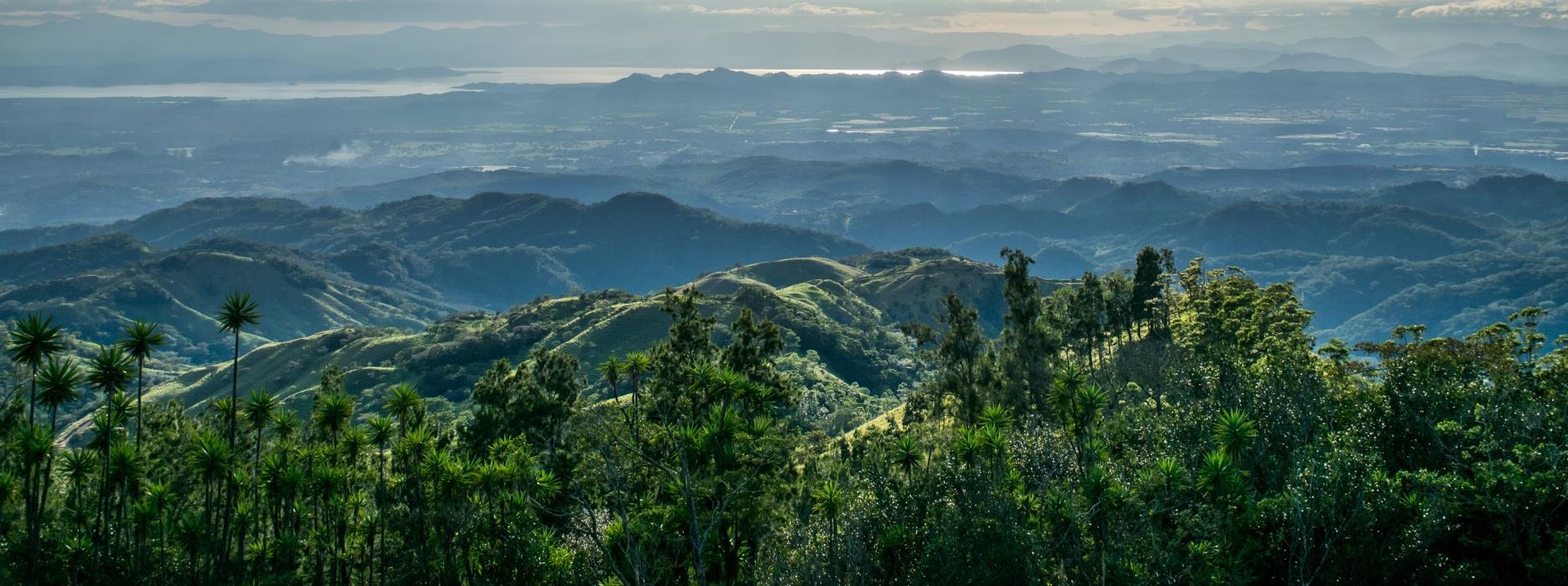 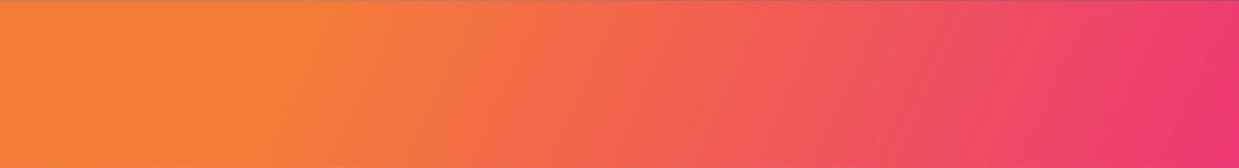 VALIDEZ04 enero al 30 noviembre de 2024.NUESTRO PROGRAMA INCLUYETraslado desde / hacia AeropuertoTraslados terrestres entre destinos 10 noches de alojamiento con desayunos incluido (1n San José / 2n Pacuare / 2n Arenal / 2n Monteverde / 3n Puerto Carrillo)Pensión Completa durante estadía en PacuareExcursión regular: Caminata Reserva Indígena CabecarExcursión regular: Cascadas GravityExcursión regular: Tour Completo – El Tigre Waterfall.Excursión regular: Tour de Kayak en el Océano.Impuesto del Valor AgregadoImpuestos hoteleros.No incluye: Actividades no indicadas en programaAlimentación no indicada en programaPropinas para botonesPropinas para camarerasTARIFAS**Precio por pax en USD**HOTELES PREVISTOS O SIMILARESITINERARIODÍA 1 - SAN JOSÉ, COSTA RICA (20 MINUTOS APROX.) 16.9 KMSBienvenido a San José, Costa Rica. Recibimiento en el aeropuerto Juan Santamaría y traslado hacia hotel en San José. La capital de San José se encuentra situada en medio del Valle Central y en centro del país, considerada como una de las ciudades más cosmopolitas de América Latina. La ciudad se encuentra en un punto estratégico cerca de los principales atractivos turísticos como: edificios históricos, museos, teatros, mercados artesanales, bellos parques, centros comerciales y ofrece una variada oferta gastronómica. Alojamiento en San José.DÍA 2 - SAN JOSÉ – PACUARE (2.40 HORAS APROX.) 122KMSSalida por la mañana donde atravesará el Parque Nacional Braulio Carrillo, el cual es el más extenso de la región central. Deléitese de un desayuno típico costarricense en ruta. Posteriormente llegará al put-in del Río Pacuare, catalogado entre los 10 mejores ríos a nivel mundial, por la belleza natural que ofrece y el clima tropical que brinda las condiciones perfectas.   Continué con una emocionante aventura en las aguas bravas del río alrededor de 1.5 hora. Almuerzo en lodge o a orilla del río. Al llegar a lodge, camine por los tranquilos senderos o simplemente reléjese en su habitación. Alojamiento en el lodge de su elección.DÍA 3 - PACUAREDesayuno en el lodge. Hoy despertará escuchando el canto de las aves y el relajante sonido del río entre el exuberante y bosque virgen. Este día tendrá la oportunidad de realizar una larga caminata de dos horas y media, entre montañas para visitar una reserva indígena Cabecar. Posteriormente regresará al lodge para un delicioso almuerzo. Por la tarde, podrá disfrutar de las instalaciones del lodge.  Cena en lodge. Alojamiento en el lodge de su elección.DÍA 4 - PACUARE– VOLCÁN ARENAL (6 HORAS APROX.) 174KMSDesayuno en el lodge. Comience este día con la incomparable aventura de hacer rafting por el Río Pacuare, descendiendo rápidos de clase 3 y 4 a través de un espectacular desfiladero de la selva tropical hasta su final en la ciudad de Siquirres. Luego traslado hacia las Llanuras del Norte, donde le espera el impresionante y cónico Volcán Arenal una de las maravillas naturales del país por su majestuosidad.  A lo largo del recorrido y hasta llegar al pueblo La Fortuna, podrá apreciar plantaciones agrícolas, plantas ornamentales y fincas de ganado. Alojamiento en el hotel de su elección.DÍA 5 - VOLCÁN ARENALDesayuno en el hotel. ¡En lo profundo de la selva costarricense se encuentra el Tour más EXTREMO de Costa Rica! Gravity Falls Waterfall Jumping se considera una de las mejores cosas que hacer en Costa Rica a aventura de barranquismo de Gravity Falls Costa Rica incluye un descenso en rappel de 140 pies por una cascada caudalosa hasta una profunda piscina cristalina, cinco saltos en cascada desde 1,5 hasta 7 metros, un baño en barranco a través de un estrecho pasaje, el rastreo de un río y otras aventuras de escalada. Gravity Falls tiene lugar en un cañón aislado de la selva tropical, cerca del Bosque Eterno de los Niños y cerca de la entrada privada que Desafío Adventure Company utiliza para sus excursiones de rafting por el río Balsa Contarás con la ayuda de guías profesionales y experimentados. Llueva o haga sol, ¡Te divertirás como nunca! Termine el día con un delicioso buffet natural costarricense en el restaurante Hunters & Gatherers, junto a la cascada de El Salto, antes de que le llevemos de vuelta a su hotel. Alojamiento en el hotel de su elección.Incluye: Transporte, Guía Especializado, Equipamiento de Alta Calidad y AlmuerzoDuración estimada: 5 horas Nivel de dificultad física: DesafianteQué llevar: Ropa para Mojarse, Zapatos Resistentes al Agua, Ropa Extra y Sentido de la AventuraDÍA 6 - VOLCÁN ARENAL – MONTEVERDE Desayuno en el hotel. Salida por la mañana hacia Monteverde, con una extensión de bosques lluviosos, nubosos y una biodiversidad espectacular. Monteverde es el hogar de uno de los hábitats más raros y únicos del planeta y una asombrosa variedad de flora y fauna. Con su posición única en la división continental entre el Caribe y las costas del Pacífico, los bosques nublados ofrecen un microclima muy particular para las numerosas especies que habitan en esta zona. Durante el trayecto, usted observará paisajes realmente bellos y atravesará algunas localidades típicas del país. Alojamiento en el hotel de su elección.DÍA 7 - MONTEVERDEDesayuno en el hotel. El Tigre Waterfalls es una caminata autoguiada entre el bosque nuboso donde podrás ver 4 cataratas grandes, diversas pequeñas y cruzar algunos puentes colgantes rústicos. La caminata tiene una dificultad intermedia y senderos empinados, no recomendados para adultos mayores ni personas con alguna complicación de salud. Alojamiento en el hotel de su elección.DÍA 8 - MONTEVERDE – CARRILLO.Desayuno en el hotel. Salida por la mañana hacia la Península de Nicoya la más grande del país. Aquí se encuentran algunas de las playas más aisladas y hermosas, especialmente para aquellos que buscan pasar un buen rato bajo el sol. La oferta gastronómica es amplia y diversa, incluyendo comida costarricense, italiana y oriental. Carrillo es un sitio paradisíaco, en el que se puede disfrutar de una caminata por la extensa playa. Alojamiento en el hotel de su elecciónDÍA 9 - CARRILLODesayuno en el hotel. Báñese bajo la luz del sol mientras navega en kayak hacia la isla Chora, con nuestros experimentados guías a la cabeza. Desembarque en la playa de arena blanca, mientras se prepara para explorar el mar azul, refrescarse en el agua y encontrar coloridas especies acuáticas. Este tour de kayak y snorkel le permite remar fácilmente hacia la Isla Chora donde podrá sumergirse en el agua, hacer snorkel y experimentar la rica vida marina de Costa Rica.  Cuando haya terminado, estaremos listos con bebidas y fruta fresca. Su guía le dará una breve lección de seguridad en kayak. Fácil transporte de ida y vuelta desde los hoteles en Samara y la zona de Playa Carrillo. Alojamiento en el hotel de su elección.Incluye: Transporte (Sólo Hoteles Seleccionados), Guía Profesional & Bilingüe, Agua Embotellada, Bebidas, Cerveza y FrutaDuración estimada: 3 horas Nivel de dificultad física: ModeradoQué llevar:	Cámara, Calzado para el Agua, Bañador, Toalla, Protector Solar, Sombrero y Gafas de SolDÍA 10. CARRILLODesayuno en el hotel. Día libre para disfrutar del mar, el sol, la arena y la playa Carrillo y Samara. Alojamiento en el hotel de su elección.DÍA 11. CARRILLO – SAN JOSÉDesayuno en el hotel. Salida por la mañana hacia la capital de San José, hasta llegar al Aeropuerto Internacional para su registro y vuelo internacional que le llevará de regreso a casa. Feliz viaje de regreso, esperamos tenerlos de visita nuevamente.INFORMACIÓN ADICIONALAplica suplemento para servicios de traslados llegando o saliendo en horarios nocturnos  La hora de inicio de los paseos puede cambiar. En caso de algún cambio, la información será comunicada al pasajero con el nuevo horario.En caso de que sea necesario (eventos, cierre de venta, disponibilidad), se utilizará un hotel de categoría similar.En caso de fuerza mayor se podrá usar un hotel de la misma categoría.Valores para pasajeros individualesSujetos a disponibilidad al momento de reservar y a cambios sin previo avisoTarifa de programas solo válido para fechas indicadas, no aplica para festividades locales, navidad, año nuevo y otras indicadas por el operador.El programa está cotizado en la categoría habitación más económica del hotel, para categorías superiores cotizar.Traslados señalados desde aeropuerto en servicio regular.Posibilidad de reservar excursiones, entradas y ampliar las coberturas del seguro incluido. Consulta condiciones.Este programa no incluye ticket aéreo ni impuestos aéreos.POLITICAS DE CANCELACIÓNPor los conceptos que a continuación se indican:Cancelaciones y/o cambios con menos de 10 días aplica penalidades, las mismas pueden estar sujetas a penalidad de acuerdo con la temporada, hotel y/o destino.No show o no presentación por parte del pasajero aplicara cargos o pago del importe total del viaje, abonando, en su caso, las cantidades pendientes, salvo acuerdo de las partes en otro sentido.Categoría hotelVigencia 2024SingleDobleTripleSUPERIOR01 May a 30 Jun3.536 2.431 2.195 SUPERIOR01 Jul a 31 Ago3.601 2.469 2.224 SUPERIOR01 Sep a 31 Oct3.547 2.442 2.206 SUPERIOR01 Nov a 30 Nov3.601 2.469 2.224 LUJO01 May a 30 Jun6.153 4.159 3.840 LUJO01 Jul a 14 Ago6.438 4.478 4.054 LUJO15 Ago a 31 Oct6.163 4.171 3.850 LUJO01 Nov a 30 Nov6.251 4.217 3.890 CategoríaSan JosePacuareVolcan ArenalMonteverdePuerto CarrilloSuperiorHilton Garden Inn SabanaTropical RiversVolcano LodgeTrapp Family LodgeNammbu Beach Front BungalowsLujoGrand Hotel Costa Rica by CurioPacuare LodgeArenal KioroSenda MonteverdeNammbu Beach Front Bungalows